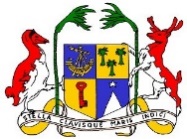 MINISTRY OF FOREIGN AFFAIRS, REGIONAL INTEGRATION AND INTERNATIONAL TRADETHE INDUSTRIAL PROPERTY OFFICE OF MAURITIUSTHE INDUSTRIAL PROPERTY ACT 2019 (Regulation 98(2)]* Tick as appropriate** Please use a separate sheet if necessary*** Delete as appropriate_______________REQUEST TO TRANSFORM INTERNATIONAL REGISTRATION
 INTO NATIONAL REGISTRATION DETAILS OF INTERNATIONAL REGISTRATIONRepresentation of markInternational registration no. ………………………………………………………......International registration date ……………………….…………………………………Date of subsequent designation (where applicable)…………………………………Date of cancellation of International registration ………………………………………MARK TYPEPlease indicate whether the application is for* – Trade mark 					Service mark 		3-dimensional mark 				Collective mark	Certification mark		                       Other (please specify)	SPECIFICATION OF GOODS/SERVICES**SPECIFICATION OF GOODS/SERVICES**Class no.List of goods/servicesPRIORITY DETAILS (if any)Country ……………………………………………………......................................Application no. …………………………………………….....................................Date ………………………………………………………........................................Class number(s) for which priority is claimed ………………………………………..PARTICULARS OF APPLICANT FOR REGISTRATIONName .....................................................................................................…………………………………………………………………………………..Address ..................................................................................................………………………………………………………………………………………………………………………………………………………………………….6.	AGENT (if any)Name ………………………………………………………………………………………..Address ………………………………..............................................................………………………………………………………………………………………..Telephone no. .................................		Fax no. ...................................Email address ..........................................................................................7.	DECLARATIONBy person filing the formI, the undersigned, do hereby declare that the information furnished above is true to the best of my knowledge.By agentI, the undersigned, do hereby declare that –I have been duly authorised to act as an agent on behalf of the applicant;(b)	the information furnished above is true to the best of my knowledge. 